Projet Erasmus + YabdaStrengthening of relations between higher education and the wider economic and social environment586418-EPP-1-2017-1-MA-EPPKA2-CBHE-JPWP 3 – Webinaire maghrébin sur : ‘’Le renforcement de  l’entrepreneuriat au Maghreb‘’     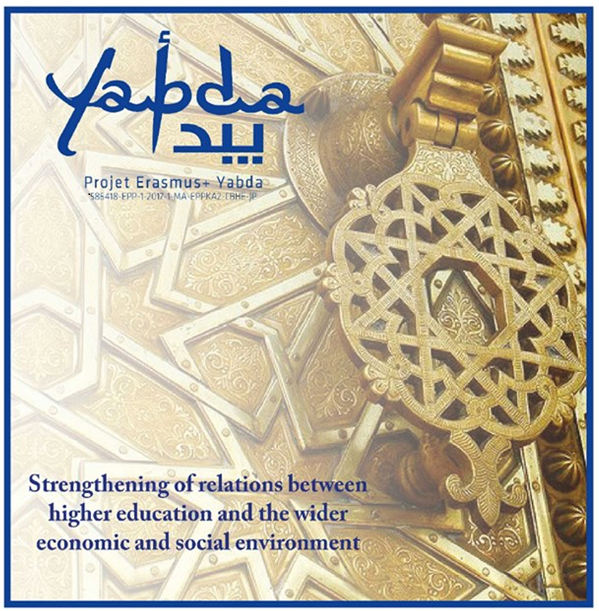 Webinaire Maghrébin20, 21 et 22 Janvier 2021Formation de Formateurs Cher apprenant Yabda, Bienvenue aux webinaires Yabda : Formation de formateurs ! Les webinaires auront lieu du 20 au 22 janvier 2021 et visent à former le personnel académique et administratif et les étudiants des établissements d'enseignement supérieur partenaires du consortium Yabda basés au Maroc, en Algérie et en Tunisie à travers l'échange d'expériences et de bonnes pratiques avec les Partenaires de l'union européenne, en l’occurrence : l’Université d'Athènes d'Economie et de Commerce - AUEB, HEC Management School - Université de Liège et ReadLab (Athènes, Grèce) . Les webinaires seront enregistrés, dans le but d'être utilisés plus tard comme matériel pédagogique pour le cours Yabda destinés aux futurs entrepreneurs. Vous pouvez rejoindre les webinaires Yabda Train the Trainers dans la section Webinaires du cours Yabda Massive Online (MOOC) «Former les formateurs: Développer un état d'esprit entrepreneurial».Vous pouvez accéder au MOOC Yabda via le lien suivant:https://mooc.yabda-project.eu/courses/course-v1:YabdaFR+Yabda1+2020/aboutProgramme Webinaire Maghrébein  Mercredi 20 Janvier 2021Axe 1 : 		Promotion de L’entrepreneuriat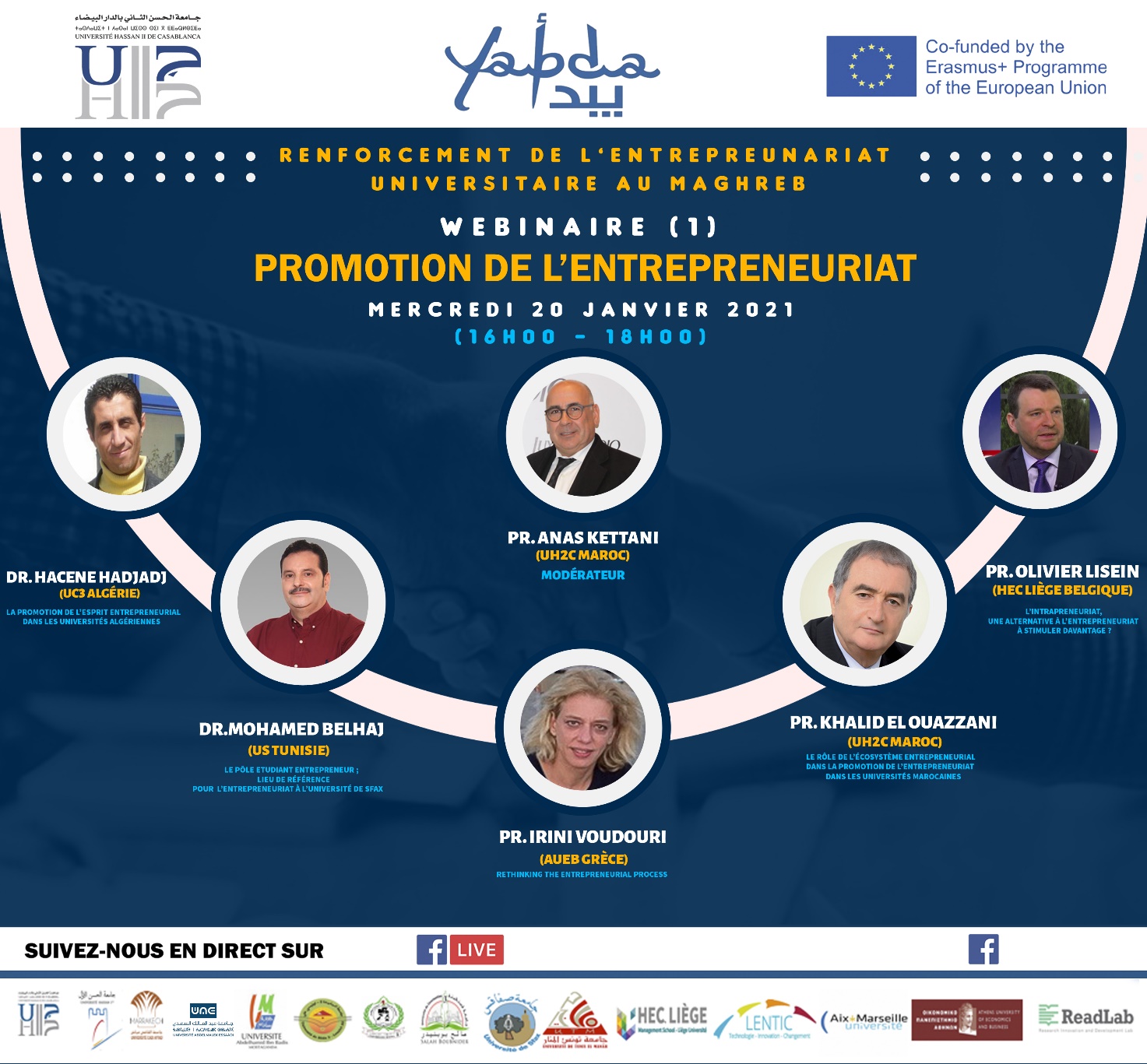 Modérateur :	Pr. Anas KETTANI (UH2 Maroc)Intervenants :Dr. Hacene HADJADJ (UC3 Algérie) : ‘’La promotion de l’esprit entrepreneurial dans les universités algériennes’’ Mohamed BELHAJ (US Tunisie) :  ‘’Le Pôle Etudiant Entrepreneur ; Lieu de référence pour l’Entrepreneuriat à l’Université de Sfax’’Pr. Irini VOUDOURI (AUEB Grèce) : ‘’Rethinking the entrepreneurial Process’’Pr. Khalid EL OUAZZANI (UH2C Maroc) :  ‘’Le rôle de l’écosystème entrepreneurial dans la promotion de l’entrepreneuriat dans les universités marocaines’’ Pr. Olivier LISEIN (HEC Liège Belgique) : ‘’L’intrapreneuriat, une alternative à l’entrepreneuriat à stimuler davantage ?’’
Lien ZOOM: https://zoom.us/j/94183970982?pwd=eEVQYk92Z2I4V2lqMXM4aGI2eGJCZz09Jeudi 21 Janvier 2021Axe 2 : Mécanismes pour la création des start-ups au Maghreb : législation et financement 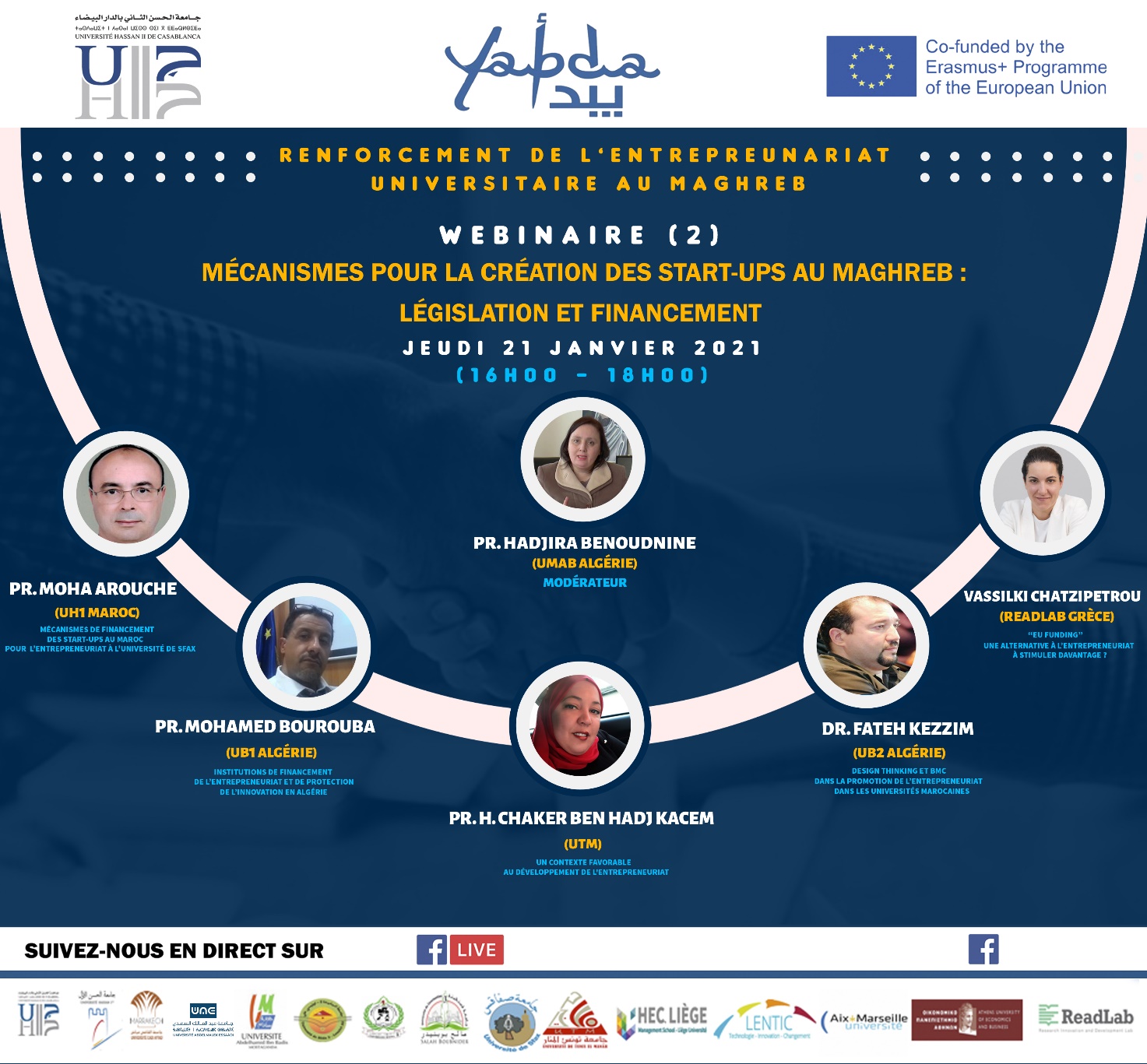 Modérateur :  Pr. Hadjira BENOUDNINE (UMAB Algérie)Intervenants :Pr. Hajer CHAKER BEN HADJ KACEM (UTM Tunisie) : ‘’Un contexte favorable au développement de l'entrepreneuriat’’ Pr. Moha AROUCHE (UH1 Maroc) :  ‘’Mécanismes de financement des start-ups au Maroc’’Pr. Mohamed BOUROUBA (UB1 Algérie) : ‘’Institutions de financement de l’entrepreneuriat et de protection de l’innovation en Algérie’’Dr. Fateh KEZZIM  (UB2 Algérie): ‘’Design thinking et BMC’’Vassilki Chatzipetrou (ReadLab Grèce)  : “EU Funding” Lien ZOOM: https://zoom.us/j/92884314712?pwd=MTdDcTM0ZTVmYXhsVEwrMHRDZWwwUT09Vendredi 22 Janvier 2021Axe 3 :  Innovation entrepreneuriale 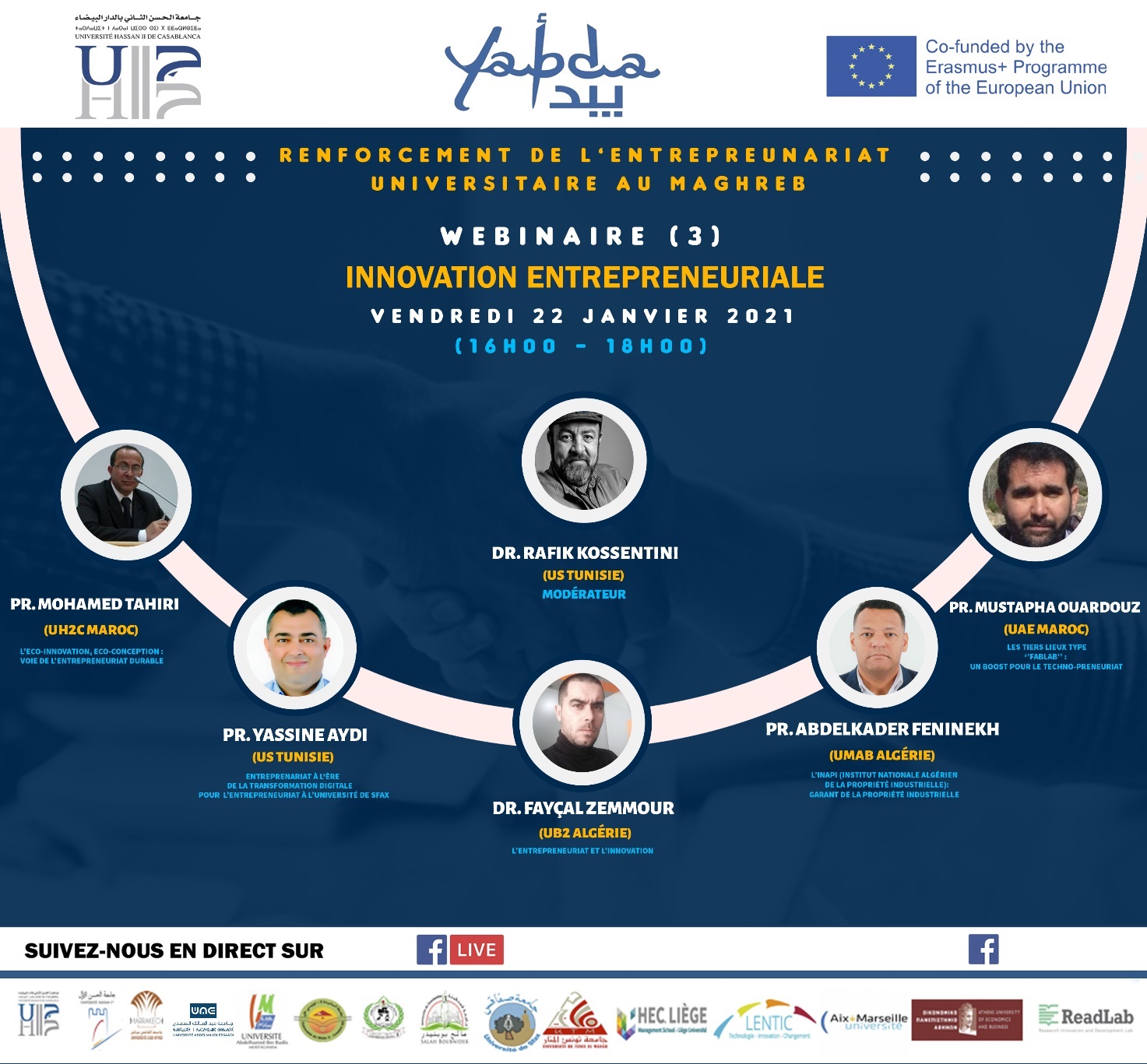 Modérateur :	Dr. Rafik KOSSENTINI (US Tunisie)Intervenants :Pr. Mohamed TAHIRI (UH2 Maroc) : ‘’L’Eco-innovation, Eco-conception : voie de l’entrepreneuriat durable’’Pr. Yassine AYDI (US Tunisie) : "Entreprenariat à l'ère de la transformation digitale’’ Dr. Fayçal ZEMMOUR (UB2 Algérie) : ‘’L’entrepreneuriat et l’innovation’’Pr. Abdelkader FENINEKH (UMAB Algérie) : ‘’L’INAPI (Institut Nationale Algérien de la propriété industrielle) : garant de la propriété industrielle’’Pr. Mustapha OUARDOUZ (UAE Maroc) : ‘’Les tiers lieux type ‘’Fablab’’ : un boost pour le techno-preneuriat’’Lien ZOOM: https://zoom.us/j/92880743446?pwd=ZlJTcytFbDZDWHlpcjFxbmNhQTMrdz09